ITCR Training and Outreach Working Group MeetingThursday, June 13, 20194:00 - 5:00 PM Eastern TimeAgendaITCR announcementsLooking for a Training and Outreach Co-Chair (any volunteers)?Poster presentations: Poster are a key mechanism for performing Outreach at meetings.  What makes for a good/effective poster?  In this meeting we will discuss best practices for poster design. Homework assignment: Watch this 20 minute video: How to create a better research poster in less time (the video is also an excellent example of an ‘Explainer Video’. See here and here for prior meeting notes on explainer videos). Also, see this link for a commercial company that may be able to make scientific explainer videos if you have any $$ to spend: https://sciani.com.Guest speaker and roundtable discussion with Mike Morrison (@mikemorrison), the creator of the youtube video listed above.  Mike will discuss his ideas on poster design as well as his tips for making the excellent explainer video. Mike has a template for his poster design.Brief Bio: Mike Morrison is a former User Experience (UX) designer who quit his tech career to become a PhD student in Work Psychology. Generally, he is trying to do three things in his career: 1) Bring User Experience design principles to science, to help scientists learn and disseminate insight faster and more efficiently 2) Understand the factors that make work meaningful (or meaningless). 3) Study the psychological differences between so-called ‘realists’ and ‘dreamers’. Accomplishments so far: In his former career, he helped create software used by over a quarter-million people, and created online communities that reached hundreds of thousands of people. Since starting his PhD, he has given talks on the future of work, meaningful work, translating science for the public, and the future of Open Science. He also recently released a YouTube cartoon proposing a new way to design scientific posters, which went viral, and has now encouraged researchers across science to try a different approach to their conference posters, often with great success.Twitter:	 	https://twitter.com/mikemorrisonAlso see: 	Article and Audio Interview on NPRDaily briefing: How to build a better scientific poster - (Nature)			Research Presentation Guide Goes Viral (MSU News)Example poster design template: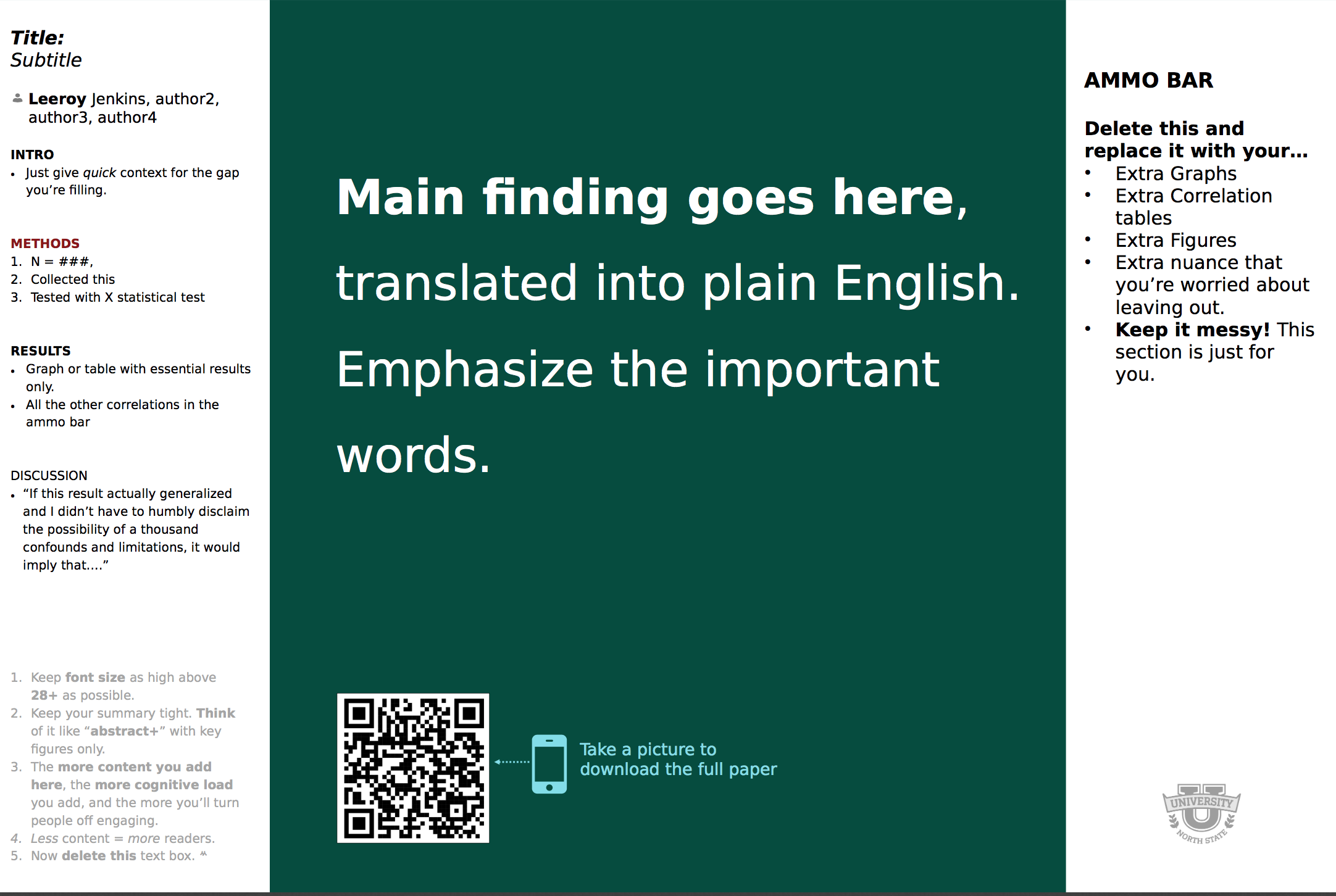 Upcoming MeetingsJuly 2019:	topic TBDPrior Meeting Notes: NCIP HubFeedback about meeting or suggestions for future meetings: Anonymous Qualtrics SurveyOutreach Activities Since Last Meeting (please fill in with new rows)Attendees, please sign in here:David Hanauer, U of MichiganMichael J. Becich, University of Pittsburgh School of MedicineBradley Broom, UT MD Anderson Cancer CenterMary Goldman, UC Santa CruzHayley Dingerdissen, GWMervi Heiskanen, NCIJeremy Warner, VUMCMartin Morgan, Roswell ParkTali Mazor, DFCIMike Ryan, JHU / MD AndersonMichael Reich, UCSDSimina Boca, Georgetown UniversityAmanda Bell, GWEmilie Roncali UC DavisMinutes (everyone feel free to contribute):https://dribbble.comhttp://betterposters.blogspot.com/https://www.fiverr.comWebex Information:JOIN WEBEX MEETINGhttps://cbiit.webex.com/cbiit/j.php?MTID=m90b62cf4b0ffc9b0c9e13b53425cc602Meeting number (access code): 733 094 302JOIN BY PHONE1-650-479-3207 Call-in toll number (US/Canada)Global call-in numbers:https://cbiit.webex.com/cbiit/globalcallin.php?serviceType=MC&ED=574640482&tollFree=0NameToolDescription of ActivityDavid HanauerEMERSEDemo for Cleveland Clinic Taussig Cancer CenterTali MazorcBioPortalDemo for (1) Harvard Program in Therapeutic Sciences postdocs and (2) Count Me In teamMichael ReichGenePattern NotebookSan Diego Jupyter Meetup talkMichael ReichGenePattern NotebookGenePattern RNA-seq analysis, Boston University, workshopMichael ReichGenePattern NotebookApplications for Analysis and Modeling in Single Cell Genomics conference, UC Irvine, 2 posters